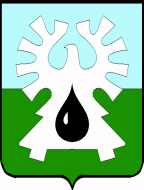 ГОРОДСКОЙ ОКРУГ УРАЙХанты-Мансийского автономного округа – ЮгрыАДМИНИСТРАЦИЯ ГОРОДА УРАЙПОСТАНОВЛЕНИЕот 26.03.2024                                                                                                                                 №501О внесении изменений в Порядок и размеры возмещения расходов, связанных со служебными командировками, работникам муниципальных учреждений города Урай, утвержденные постановлением администрации города Урай от 05.03.2015 №829В соответствии со статьей 168 Трудового кодекса Российской Федерации:1. Внести в Порядок и размеры возмещения расходов, связанных со служебными командировками, работникам муниципальных учреждений города Урай, утвержденные постановлением администрации города Урай от 05.03.2015 №829, следующие изменения:1) в пункте 9.1 слова «450 рублей» заменить словами «500 рублей»;2) приложение к Порядку и размерам возмещения расходов, связанных со служебными командировками, работникам муниципальных учреждений города Урай изложить в новой редакции:«Приложениек Порядку и размерам возмещения расходов, связанных со служебными командировками, работникам муниципальных учреждений города УрайРазмеры возмещения расходов, связанных со служебными командировками, работникам муниципальных учреждений города Урай2. Опубликовать постановление в газете «Знамя» и разместить на официальном сайте органов местного самоуправления города Урай в информационно-телекоммуникационной сети «Интернет».3. Контроль за выполнением постановления  возложить на заместителя главы города Урай С.П. Новосёлову.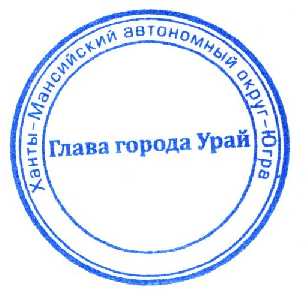 Исполняющий обязанности главы города Урай                                                            М.В. Данилов № п/пНаименование учрежденияПредельные размеры возмещения расходов по найму жилого помещенияПредельные размеры возмещения дополнительных расходов, связанных с проживанием вне места постоянного жительства (суточные)1Муниципальное казенное учреждение «Управление материально-технического обеспечения города Урай»а) директору - не более 4500 рублей в сутки;б) водителю главы города Урай - по фактическим расходам;в) остальным работникам учреждения - не более 4000 рублей в сутки700 рублей2Муниципальное казенное учреждение «Управление капитального строительства города Урай»а) директору - не более 4500 рублей в сутки;б) остальным работникам учреждения - не более 4000 рублей в сутки700 рублей3Муниципальное казенное учреждение «Управление жилищно-коммунального хозяйства города Урай»а) начальнику учреждения, заместителям начальника учреждения, начальникам отделов (служб) - не более 4500 рублей в сутки;б) остальным работникам учреждения - не более 4000 рублей в сутки700 рублей4Муниципальное казенное учреждение «Управление градостроительства, землепользования и природопользования города Урай»а) директору, заместителю директора, начальникам отделов - не более 4500 рублей в сутки;б) остальным работникам учреждения - не более 4000 рублей в сутки700 рублей5Муниципальное казенное учреждение «Единая дежурно-диспетчерская служба города Урай»а) начальнику учреждения - не более 4500 рублей в сутки;б) остальным работникам учреждения - не более 4000 рублей в сутки700 рублей6Муниципальное казенное учреждение «Центр бухгалтерского учета города Урай»а) директору - не более 4500 рублей в сутки;б) остальным работникам учреждения - не более 4000 рублей в сутки700 рублей7Муниципальное бюджетное учреждение газета «Знамя»а) главному редактору - не более 4500 рублей в сутки;б) остальным работникам учреждения - не более 4000 рублей в сутки700 рублей8Муниципальные общеобразовательные организацииа) директору - не более 4500 рублей в сутки;б) остальным работникам учреждения - не более 4000 рублей в сутки700 рублей9Муниципальные дошкольные образовательные организацииа) заведующему - не более 4500 рублей в сутки;б) остальным работникам учреждения - не более 4000 рублей в сутки700 рублей10Муниципальное бюджетное учреждение дополнительного образования «Детская школа искусств»а) директору - не более 4500 рублей в сутки;б) остальным работникам учреждения - не более 4000 рублей в сутки700 рублей11Муниципальное бюджетное учреждение дополнительного образования «Центр дополнительного образования»а) директору - не более 4500 рублей в сутки;б) остальным работникам учреждения - не более 4000 рублей в сутки700 рублей12Муниципальное автономное учреждение дополнительного образования «Спортивная школа «Старт»а) директору - не более 4500 рублей в сутки;б) остальным работникам учреждения - не более 4000 рублей в сутки700 рублей13Муниципальное автономное учреждение «Культура»а) директору - не более 4500 рублей в сутки;б) остальным работникам учреждения - не более 4000 рублей в сутки700 рублей14Муниципальное автономное учреждение молодежной политики города Урай «Центр молодежных и гражданских инициатив»а) директору - не более 4500 рублей в сутки;б) остальным работникам учреждения - не более 4000 рублей в сутки700 рублей